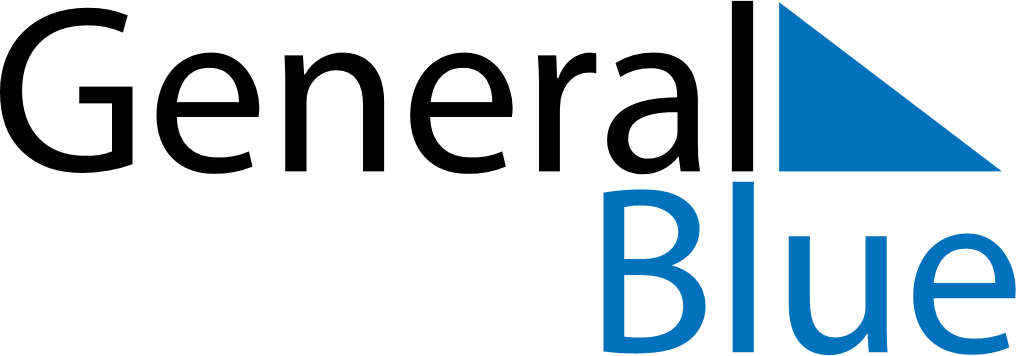 September 2021September 2021September 2021ChinaChinaSUNMONTUEWEDTHUFRISAT12345678910111213141516171819202122232425Mid-Autumn FestivalMid-Autumn FestivalMid-Autumn Festival2627282930